Вопрос:Как звали корову кота Матроскина?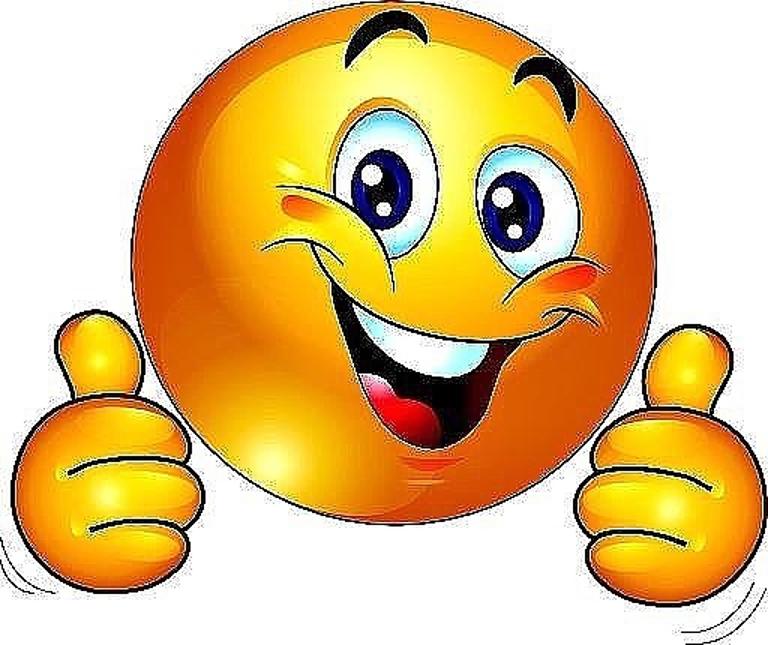 